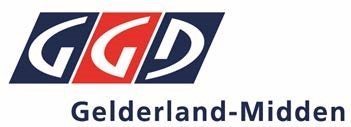 Bij grote spoed (bijv. kindermishandeling, suïcide, seksueel misbruik) zelf bellen met de jeugdarts (niet dit aanmeldformulier invullen) Graag het formulier volledig invullen Het ingevulde formulier kunt u uploaden via Zivver. Bekijk de instructie via: www.vggm.nl/schoolupload of upload direct het bestand via: https://app.zivver.com/l/start/137adc1e-e238-49d5-b51e-9b6ffa45e5d1.  Aanmeldformulier spreekuur JGZ 	Afd. Jeugdgezondheidszorg VGGM 	JGZ februari 2024 AANMELDFORMULIER SPREEKUUR JGZ afdeling Jeugdgezondheidszorg Gegevens school Gegevens school Datum aanmelding School + evt. locatie Plaats Contactpersoon Telefoonnummer contactpersoon Email adres contactpersoon Leerkracht / Mentor van jeugdige Groep / Klas van jeugdige Gegevens jeugdige (waar de uitnodiging naartoe moet) Gegevens jeugdige (waar de uitnodiging naartoe moet) Voornaam, achternaam Geboortedatum (Post)adresPostcode en woonplaats Telefoonnummer ouders Mobiele telefoon ouders Mobiele telefoon jongere (indien ≥12 jaar) E-mailadres ouders E-mailadres jongere (indien ≥12 jaar) Aanmelding spreekuur JGZ is bij ouders of jongere (indien ≥16 jaar) bekend en ouders / jongere zijn akkoord en op de hoogte van de inhoud?Aanmelding spreekuur JGZ is bij ouders of jongere (indien ≥16 jaar) bekend en ouders / jongere zijn akkoord en op de hoogte van de inhoud? ja /  nee, reden:  ja /  nee, reden: Probleembeschrijving: wat, waar, wanneer, waarom, hoe, wat is er al gedaan? Bij ziekteverzuim graag verzuimoverzicht meesturen en wat school al heeft gedaan in kader van aanpak ziekteverzuim. Geef graag toelichting of voorbeelden, denk aan: functioneren op school, thuis, cognitief niveau, ontwikkeling, gedrag, stemming, contacten, zelfvertrouwen.Probleembeschrijving: wat, waar, wanneer, waarom, hoe, wat is er al gedaan? Bij ziekteverzuim graag verzuimoverzicht meesturen en wat school al heeft gedaan in kader van aanpak ziekteverzuim. Geef graag toelichting of voorbeelden, denk aan: functioneren op school, thuis, cognitief niveau, ontwikkeling, gedrag, stemming, contacten, zelfvertrouwen.(Hulp)vraag / doel van het onderzoek (bijv. advies, onderzoek, beoordelen of nader onderzoek nodig is, meedenken bij aanpak ziekteverzuim)(Hulp)vraag / doel van het onderzoek (bijv. advies, onderzoek, beoordelen of nader onderzoek nodig is, meedenken bij aanpak ziekteverzuim)Meedenken in aanpak ziekteverzuim   ja /  neeMeedenken in aanpak ziekteverzuim   ja /  neeZijn er al hulpverleners (binnen/buiten school) betrokken?Zijn er al hulpverleners (binnen/buiten school) betrokken? Nee /  ja, welke hulpverleners?  Nee /  ja, welke hulpverleners? 